Concasseur à cône hydraulique série HPLink:  Gallerie     Obtenir ce produit PrixLe concasseur à cône hydraulique série HP introduit la technique d’allemande et adopte le plan optimal de l’ordinateur pour accélérer la vitesse de rotation d’arbre principal. Concasseur à cône hydraulique est améliore non seulement la productivité et l'efficacité de broyage, mais aussi le champ d’application, afin d’écraser les divers matériaux. C’est un équipement le plus idéal pour les sites miniers et carrières.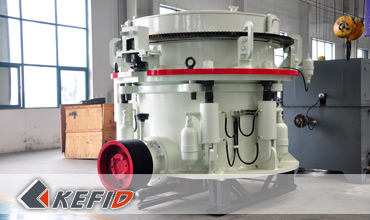 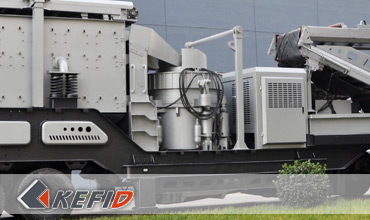 Caractéristiques1. Haute performance
Stabilisation de l'arbre principal et l'optimisation du cône permet augmenter la performance et la proportion de réduction.2. Grande capacité de production
Par rapport au concasseur à cône standard, la capacité de production de concasseur à cône hydraulique série HP est beaucoup plus élevée grâce au nouvel concept de la course, la vitesse et la chambre de concassage3. Uniforme de produit fini
La proportion de gravillon cubique augmente et la proportion de gravillon feuilleté diminue. La forme de produit fini4. Exploitation fiable
Le système de protection permet d'éviter les métaux qui rentrent dans la chambre de concassageDonnées TechniquesNote: Aucune modification de données de Concasseur à cône hydraulique série HP ne sera affichée ultérieurement.Directeur SéniorContactModèleCavité
(Gros/Fin)Ouverture à la
sortie (mm)Ouverture à
l'entrée (mm)Capacité de
production (t/h)Puissance de
moteur (kW)Poids (t)Diamètre de
cône (mm)HP-160C13150120-24016013950HP-160F67655-18016013950HP-220C13225150-430220181160HP-220F68690-260220181160HP-315C13290190-610315261400HP-315F6100108-320315261400HP-400C13320230-700400331500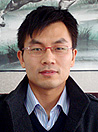 Kevin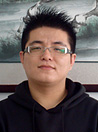 Johnny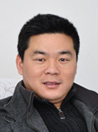 PeterTel: +86-21-58385016Fax: +86-21-58377628E-mail: sales@kefidinc.comTel: + 86-371-67999255Fax: +86-371-67998980E-mail: david@kefidinc.comMatérielGallerieConcasseur mobileConcasseur mobile sur chenilleConcasseur à mâchoire mobileConcasseur à percussion mobileConcasseur à cône mobileConcasseur VSI mobileStation de concassageConcasseur à mâchoireConcasseur à percussionConcasseur à côneConcasseur à axe verticalChaîne de ProductionChaîne de production de pierreChaîne de production de sableBroyeur industrielBroyeur verticalBroyeur à trapèze de série MTWBroyeur à marteaux hydrauliqueBroyeur à poudre ultra-finBroyeur à trapèze série TGMBroyeur à suspension série YGMBroyeur RaymondBroyeur à bouletsCrible et LaveurCrible vibrantLaveur du sable à visLaveur du sable à roueAlimentateur et ConvoyeurAlimentateur vibrantConvoyeur à bandeCrushingMobile Crushing PlantStationary Crushing PlantJaw CrusherImpact CrusherCone CrusherVSI CrusherAggregate Production LineGrinding MillVertical Grinding MillMTW Series Trapezoid MillMicro Powder MillTrapezium MillHigh Pressure MillRaymond MillBall MillEuropean Hammer MillScreening & WashingVibrating ScreenSand Washing MachineFeeding & ConveyingVibrating FeederBelt ConveyorDelivery of ProductsTechnologyWorkshopClients Visit and ExhibitonCorporate Culture